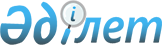 О предоставлении кандидатам на договорной основе помещений для встреч с избирателями
					
			Утративший силу
			
			
		
					Постановление Аральского районного акимата Кызылординской области от 31 октября 2019 года № 150-қ. Зарегистрировано Департаментом юстиции Кызылординской области 31 октября 2019 года № 6952. Утратило силу постановлением Аральского районного акимата Кызылординской области от 21 января 2022 года № 3-қ
      Сноска. Утратило силу постановлением Аральского районного акимата Кызылординской области от 21.01.2022 № 3-қ (вводится в действие по истечении десяти календарных дней после дня его первого официального опубликования).
      В соответствии с пунктом 4 статьи 28 Конституционного Закона Республики Казахстан от 28 сентября 1995 года "О выборах в Республике Казахстан" акимат Аральского района ПОСТАНОВЛЯЕТ:
      1. Предоставить кандидатам на договорной основе помещения для встреч с избирателями согласно приложению к настоящему постановлению.
      2. Признать утратившим силу постановление акимата Аральского района от 27 января 2016 года № 17-қ "О предоставлении кандидатам на договорной основе помещений для встреч с избирателями" (зарегистрировано в Реестре государственной регистрации нормативных правовых актов за № 5338, опубликовано 10 февраля 2016 года в газете "Толқын" и 17 марта 2016 года в информационно-правовой системе нормативных правовых актов Республики Казахстан "Әділет").
      3. Контроль за исполнением настоящего постановления возложить на заместителя акима Аральского района Утешова Р.
      4. Настоящее постановление вводится в действие со дня первого официального опубликования. Помещения, предоставляемые кандидатам на договорной основе для встреч с изберателями
					© 2012. РГП на ПХВ «Институт законодательства и правовой информации Республики Казахстан» Министерства юстиции Республики Казахстан
				
      Аким Аральского района

М. УРАЗБАЕВ
Приложение к постановлению акимата Аральского района от "31" октября 2019 года № 150-қ
№
Адрес
Место проведения
1
Город Аральск, улица Бактыбай батыра № 115 
Коммунальное государственное казенное предприятие "Аральский районный дом культуры" коммунального государственного учреждения "Аральский районный отдел культуры и развития языков"
2
Город Аральск, улица Т. Есетова № 8
Коммунальное государственное казенное предприятие "Аральский районный центр культуры" коммунального государственного учреждения "Аральский районный отдел культуры и развития языков"
3
Город Аральск, улица Бактыбай батыра № 56 
Коммунальное государственное казенное предприятие "Аральский городской дом культуры имени Зейноллы Шукирова" коммунального государственного учреждения "Аппарат акима города Аральск
4
Поселок Саксаульск, улица Толыбай батыра № 88
Коммунальное государственное учреждение "Средняя школа № 231" коммунального государственного учреждения "Аральский районный отдел образования"
5
Поселок Жаксыкылыш, улица Жаксыкылыш № 70
Коммунальное государственное учреждение "Средняя школа № 19" коммунального государственного учреждения "Аральский районный отдел образования"
6
Сельский округ Каракум, село Абай, улица Абай № 125
Коммунальное государственное казенное предприятие "Клуб села Абай" коммунального государственного учреждения "Аппарат акима сельского округа Каракум"
7
Сельский округ Атанши, село Жинишкекум, улица Жинишкекум № 99
Коммунальное государственное казенное предприятие "Клуб села Жинишкекум" комммунального государственного учреждения "Аппарат акима сельского округа Атанши"
8
Сельский округ Камыстыбас, село Камыстыбас, улица Камыстыбас № 74
Коммунальное государственное учреждение "Средняя школа № 21" коммунального государственного учреждения "Аральский районный отдел образования"
9
Сельский округ Сапак, село Сапак, улица Сапак № 87
Коммунальное государственное учреждение "Средняя школа № 69" коммунального государственного учреждения "Аральский районный отдел образования"
10
Сельский округ Аралкум, село Аралкум, улица Аралкум № 247
Коммунальное государственное казенное предприятие "Клуб села Аралкум" коммунального государственного учреждения "Аппарат акима сельского округа Аралкум" 
11
Сельский округ Бекбауыл, село Бекбауыл, улица Бекбауыл № 173
Коммунальное государственное учреждение "Средняя школа № 65" коммунального государственного учреждения "Аральский районный отдел образования"
12
Сельский округ Акирек, село Акбай, улица Акбай без номера
Коммунальное государственное учреждение "Средняя школа № 63" коммунального государственного учреждения Аральский районный отдел образования"
13
Сельский округ Райм, село Кызылжар, улица Кызылжар № 12
Коммунальное государственное казенное предприятие "Дом культуры селе Кызылжар" коммунального государственного учреждения "Аппарат акима сельского округа Райым"
14
Сельский округ Косжар, село Косжар, улица Косжар № 87
Коммунальное государственное казенное предприятие "Клуб села Косжар" коммунального государственного учреждения "Аппарат акима сельского округа Косжар"
15
Сельский округ Жетес би, село Раим, улица Раим № 34 
 Коммунальное государственное учреждение "Средняя школа № 72" коммунального государственного учреждения "Аральский районный отдел образования"
16
Сельский округ Боген, село Боген, улица Боген № 195
Коммунальное государственное учреждение "Средняя школа № 20 имени З. Шукирова" коммунального государственного учреждения "Аральский районный отдел образования"
17
Сельский округ Аманоткель, село Аманоткель, улица Аманоткель № 37
Коммунальное государственное казенное предприятие "Дом культуры села Аманоткель" коммунального государственного учреждения "Аппарат акима сельского округа Аманоткель"
18
Сельский округ Жанакурылыс, село Жанакурылыс, улица Жанакурылыс № 159
Коммунальное государственное учреждение "Средняя школа № 74" коммунального государственного учреждения "Аральский районный отдел образования"
19
Сельский округ Каратерен, село Жанаконыс, улица Жанаконыс № 135
Коммунальное государственное учреждение "Средняя школа № 82" коммунального государственного учреждения "Аральский районный отдел образования"
20
Сельский округ Октябрь, село Шижага, улица Шижага № 387
Коммунальное государственное казенное предприятие "Дом культуры села Шижага" коммунального государственного учреждения "Аппарат акима сельского округа Октябрь"
21
Сельский округ Сазды, село Сазды, улица Сазды № 48
Коммунальное государственное казенное предприятие "Клуб села Сазды" коммунального государственного учреждения "Аппарат акима сельского округа Сазды"
22
Сельский округ Куланды, село Акбасты, улица Акбасты № 30
Коммунальное государственное казенное предприятие "Клуб села Акбасты" коммунального государственного учреждения "Аппарат акима сельского округа Куланды"
23
Сельский округ Мергенсай, село Жаланаш, улица Жаланаш № 121
Коммунальное государственное казенное предприятие "Клуб села Мергенсай" коммунального государственного учреждения "Аппарата акима сельского округа Мергенсай"
24
Сельский округ Жинишкекум, село Токабай, улица Қ. Бердімағанбетов № 155 
 Коммунальное государственное учреждение "Средняя школа № 248" коммунального государственного учреждения "Аральский районный отдел образования"
25
Сельский округ Косаман, село Косаман, улица Косаман № 84 
Коммунальное государственное учреждение "Средняя школа № 68" коммунального государственного учреждения "Аральский районный отдел образования"
26
Сельский округ Беларан, село Куланды, улица Куланды № 62
Коммунальное государственное учреждение "Средняя школа № 77" коммунального государственного учреждения "Аральский районный отдел образования"